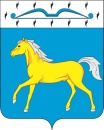 АДМИНИСТРАЦИЯ ПРИХОЛМСКОГО  СЕЛЬСОВЕТА МИНУСИНСКОГО РАЙОНАКРАСНОЯРСКОГО КРАЯРОССИЙСКАЯ ФЕДЕРАЦИЯПОСТАНОВЛЕНИЕ07.06.2021                                    п. Прихолмье                               № 34-пОб обеспечении безопасности людей на водных объектах в летний период 2021 года на территории Прихолмского сельсовета       В связи с наступлением летнего периода 2021 года и в целях обеспечения безопасности людей на водных объектах, ПОСТАНОВЛЯЮ:      1. Утвердить перечень мест, запрещенных для купания населения, на водных объектах:- в п. Прихолмье:      пруд «Овражный» в п. Прихолмье                                   пруд «Придорожный» 3 км. от п. Прихолмье- в п. Притубинский: берег реки Тесинка.      2. Специалисту 1 категории Берсеневой Я.А. обеспечить установку информационных щитов о запрете купания в местах, опасных для здоровья и жизни людей.      3. Контроль за исполнением данного постановления оставляю за собой.       4. Постановление вступает в силу после его официального опубликования в официальном печатном издании «Прихолмские вести».Глава Прихолмского сельсовета:                                                       А.В. Смирнов